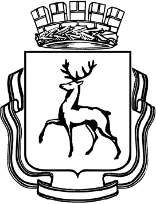 АДМИНИСТРАЦИЯ ГОРОДА НИЖНЕГО НОВГОРОДАПОСТАНОВЛЕНИЕВ соответствии с Федеральным законом от 06.10.2003 № 131-ФЗ «Об общих принципах организации местного самоуправления в Российской Федерации», , на основании статей 43, 54 Устава города Нижнего Новгорода администрация города Нижнего Новгорода постановляет:Внести в постановление администрации города от 28.02.2019 № 590 «О размещении нестационарных торговых объектов на территории города Нижнего Новгорода» следующие изменения.В Порядке размещения нестационарных торговых объектов на территории города Нижнего Новгорода (приложение № 1):Пункт 3.12 изложить в следующей редакции:«3.12. Администрация района в течение двух рабочих дней со дня поступления заявления субъекта предпринимательской деятельности о заключении договора на размещение НТО обеспечивает подписание с использованием системы  электронного документооборота договора МКУ «УМС» и заключает договор с победителем аукциона или участником, подавшим единственную заявку на участие в аукционе и признанным участником аукциона, по форме приложения № 3 к Порядку.»Пункт 4.3 изложить в следующей редакции:«4.3. Директор МКУ «УМС»:4.3.1. Организует проведение не реже одного раза в месяц обследования территории города на предмет выявления НТО. По результатам обследования МКУ «УМС» формирует реестр всех НТО, размещенных на территории города (далее –реестр НТО), включающий в себя, в том числе, информацию о правовых основаниях размещения НТО4.3.2. Расторгает договор на размещение НТО в одностороннем порядке в случае, если рабочей группой дважды выявлены нарушения требования договора на размещение НТО, являющиеся, в соответствии с положениями договора, основанием для расторжения договора в одностороннем порядке, но договор в течение 30 календарных дней после выявления рабочей группой повторного нарушения договора администрацией района не расторгнут. О принятом решении об одностороннем расторжении договора на размещение НТО уведомляет другие стороны путем направления заказного письма. Одностороннее расторжение МКУ «УМС» договора на размещение НТО является основанием прекращения действия договора.»1.1.3. Приложение 3 изложить в новой прилагаемой редакции.В административном регламенте администрации города Нижнего Новгорода по предоставлению муниципальной услуги «Включение места размещения нестационарного торгового объекта в схему размещения нестационарных торговых объектов на территории города Нижнего Новгорода или заключение договора на размещение нестационарного торгового объекта на территории города Нижнего Новгорода» (приложение № 2):В пункте 2.2:1.2.1.1 Абзац 1 дополнить словом «МКУ «УМС»».1.2.1.2. Дополнить новым абзацем следующего содержания:«МКУ «УМС» в качестве органа уполномоченного на выступления третьей стороной договора на размещение НТО, осуществление контроля за выполнением требований договора на размещение НТО и применение мер ответственности, установленных договором на размещение НТО.»Изложить подпункт 3.4.1 в следующей редакции:«3.4.1 Глава администрации соответствующего района в срок не позднее 14 рабочих дней со дня поступления заявления о заключении договора на размещение нестационарного торгового объекта организует подготовку договора на размещение НТО с субъектом предпринимательской деятельности по форме приложения 3 к Порядку, утвержденному настоящим Постановлением, и обеспечивает подписание с использованием системы  электронного документооборота договора директором МКУ «УМС», также свидетельство по форме Приложения № 4 к Порядку, утвержденному настоящим Постановлением.» Управлению по связям со СМИ администрации города Нижнего Новгорода (Квашнина Н.М.) обеспечить опубликование настоящего постановления в официальном печатном средстве массовой информации – газете «День города. Нижний Новгород».Департаменту правового обеспечения администрации города Нижнего Новгорода (Киселева С.Б.) обеспечить размещение настоящего постановления на официальном сайте администрации города Нижнего Новгорода в информационно-телекоммуникационной сети «Интернет».Контроль за исполнением постановления возложить на первого заместителя главы администрации города Нижнего Новгорода Казачкову Н.В.Переходные положения.Администрациям  соответствующих районов города Нижнего Новгорода, на территории которых располагаются места размещения НТО (далее – администрация соответствующего района):организовать подготовку договоров на размещение НТО с субъектами предпринимательской деятельности, заключившими договора на размещение НТО до вступления в силу настоящего постановления, по форме приложения 3 к Порядку, утвержденному постановлением администрации города нижнего Новгорода от 28.02.2019  № 590, и обеспечить их подписание с использованием системы  электронного документооборота договора директором МКУ «УМС»;направить в адрес субъектов предпринимательской деятельности соответствующие уведомления;перезаключить ранее заключенные с субъектами предпринимательской деятельности договора на размещения НТО, за исключением договоров на размещения НТО, заключенных по результатам открытых аукционов, по форме приложения 3 к Порядку, утвержденному постановлением администрации города нижнего Новгорода от 28.02.2019  № 590. А.В. Моисеенко419 48 96Приложение к постановлению администрациигородаТИПОВЫЕ ФОРМЫДОГОВОРОВ НА РАЗМЕЩЕНИЕ НЕСТАЦИОНАРНЫХТОРГОВЫХ ОБЪЕКТОВДОГОВОРНА РАЗМЕЩЕНИЕ НЕСТАЦИОНАРНОГО ТОРГОВОГО ОБЪЕКТА№ ___________                                                                       "___" ____________ 20__ г.___________________________________________________________________в лице (полное наименование)________________________________________________________________________(должность, Ф.И.О.)действующего на основании _________________________, именуемое в дальнейшем"Предприниматель", с одной стороны,  _____________________________________, уполномоченный на заключение договора ______________________________ в лице__________________________________________, действующего на основании ________________________________________________, именуемый   в  дальнейшем  "Администратор",  с  другой  стороны, и _____________________________________, уполномоченный на заключение договора ______________________________ в лице__________________________________________, действующего на основании ________________________________________________, с третьей стороны, именуемый   в  дальнейшем  "МКУ «УМС»", а  вместе именуемые  "Стороны",  на  основании  предоставленного  права на заключение договора   (решение районной  комиссии администрации ____________ района города Нижнего Новгорода от _______ №______) заключили настоящий договор о нижеследующем:1. Предмет договора1.1. Администратор  предоставляет  Предпринимателю  право  разместить нестационарный торговый объект (далее - Объект):________________________________________________________________________(тип объекта, площадь и специализация объекта)по адресу: _______________________________________________________________,(местоположение объекта)а Предприниматель обязуется разместить и обеспечить в течение всего срока действия настоящего договора функционирование объекта согласно ситуационному плану размещения Объекта (Приложение №1), являющемуся неотъемлемой частью настоящего договора, на условиях и в порядке, предусмотренных настоящим договором, федеральным законодательством и законодательством Нижегородской области.1.2. Настоящий договор является подтверждением права Предпринимателя на размещение Объекта в месте, установленном схемой размещения нестационарных торговых объектов и пунктом 1.1 настоящего договора.2. Плата за размещение объекта и порядок расчетов2.1. Период оплаты за размещение Объекта устанавливается с "___" _______________ г. по "___" _______________ г.2.2. Плата за размещение Объекта устанавливается в размере суммы, рассчитанной в соответствии с методикой «Об определении начальной цены предмета аукциона на право заключения договора на размещение нестационарного торгового объекта», утвержденной постановлением администрации города Нижнего Новгорода от 26.09.2011 № 3763 (далее – Методика), и составляет: за ______ год ______ рублей, за ______ год ______ рублей, за ______ год ______ рублей, за ______ год ______ рублей, за ______ год ______ рублей.2.3. Оплата за размещение Объекта Предпринимателем вносится авансовым платежом ежемесячно путем перечисления до 25 числа месяца, предшествующего началу месяца, за который производится платеж денежных средств, на счет Администратора.Первый ежемесячный платеж за размещение Объекта Предприниматель вносит в течение трех рабочих дней со дня подписания настоящего договора. 2.4. Размер платы за размещение Объекта может быть изменен Администратором в одностороннем порядке, но не чаще 1 раза в год, в случае изменения Методики, либо величины коэффициентов, используемых при расчете платы за размещение объекта.2.5. В случае изменения размеры платы за размещение объекта Администратор направляет в адрес Предпринимателя соответствующее уведомление в порядке, установленном в п. 3.3.5. Договора.3. Права и обязанности Сторон3.1. Предприниматель имеет право:3.1.1. Использовать Объект для осуществления торговой деятельности в соответствии с требованиями законодательства.3.2. Предприниматель обязан3.2.1. Разместить Объект по местоположению в соответствии с пунктом 1.1 настоящего договора, в соответствии со следующими требованиями:1) тип Объекта ____________________;2) специализация Объекта _____________________;3) площадь Объекта ________________.3.2.2. Своевременно вносить плату за размещение Объекта.3.2.3. Обеспечивать функционирование Объекта в соответствии с требованиями настоящего договора и требованиями законодательства.3.2.4. Обеспечить выполнение требований к внешнему виду, к содержанию фасадов и благоустройству Объекта в течение всего срока действия настоящего договора.3.2.5. Обеспечить соблюдение санитарных норм и правил, вывоз мусора и иных отходов от использования Объекта, запрещается складировать пустую тару и запасы товаров около Объекта.3.2.6. Соблюдать при размещении Объекта требования градостроительных регламентов, строительных, экологических, санитарно-гигиенических, противопожарных правил.3.2.7. Использовать Объект способами, которые не должны наносить вред окружающей среде.3.2.8. Объект должен содержаться в чистоте и технически исправном состоянии. Не допускается наличие на элементах Объекта механических повреждений, прорывов размещаемых на них полотен, а также нарушение целостности конструкций. Металлические элементы конструкций, оборудования должны быть очищены от ржавчины и окрашены.3.2.9. Не допускать передачу прав по настоящему договору третьим лицам.3.2.10. При прекращении или при досрочном расторжении Договора в трехдневный срок обеспечить демонтаж и вывоз Объекта с места его размещения, а также рекультивацию земельного участка после освобождения его от Объекта.3.2.11. В случае если Объект конструктивно объединен с другими нестационарными торговыми объектами, обеспечить демонтаж Объекта без ущерба другим нестационарным торговым объектам.3.2.12. Обеспечить выполнение Правил благоустройства территории муниципального образования город Нижний Новгород, утвержденных решением городской Думы от 26.12.2018 № 272.3.2.13. Соблюдать правила продажи отдельных видов товаров (в том числе табачной, алкогольной и спиртосодержащей продукции), установленные законодательством Российской Федерации.3.2.14. Не допускать в Объекте продажу отдельных видов товаров (предоставление услуг) в случае запрета, установленного Федеральным законодательством, либо организацию пунктов выдачи микрокредитов.3.2.15. Обеспечить установку вывески с фирменным наименованием (наименованием) юридического лица (индивидуального предпринимателя), местом их нахождения (юридическим адресом), режимом работы, а также размещение свидетельства о размещении нестационарного объекта торговли на территории города Нижнего Новгорода и Договора в нестационарном торговом объекте в течение всего времени работы в удобном для ознакомления месте.3.2.16. Устранить нарушения, выявленные в ходе обследований Объекта на соответствие требованиям договора, за свой счет и своими силами не позднее чем за пять календарных дней с момента проведения обследования.3.3. Администратор и МКУ «УМС» имеют право:3.3.1. Проводить, в порядке и сроки, установленные пунктами 4.1-4.4   Порядка размещения нестационарных торговых объектов на территории города Нижнего Новгорода, обследование соблюдения Предпринимателем требований пунктов 3.2.1, 3.2.4, 3.2.7, 3.2.8, 3.2.9, 3.2.12, 3.2.14, 3.2.15 настоящего договора на месте размещения Объекта.3.3.2. Требовать расторжения договора и возмещения убытков в случае, если Предприниматель размещает Объект не в соответствии с его типом, специализацией, площадью, периодом размещения и иными условиями настоящего договора.3.3.3. В случае отказа Предпринимателя демонтировать и вывезти Объект при прекращении договора в установленном порядке самостоятельно осуществить указанные действия и обеспечить ответственное хранение Объекта, с последующим возмещением понесенных расходов за счет Предпринимателя. 3.3.4. В случае изменения градостроительной ситуации (реализация планов благоустройства, строительство  дорожных магистралей, транспортных развязок, изменение охранных зон инженерных сетей, перенос красных линий, реализация документов территориального планирования) и внесения в связи с этим изменений в схему размещения расторгнуть в одностороннем порядке договор, предложить Предпринимателю освободить место от Объекта, с возмещением ранее оплаченной суммы за размещение объекта пропорционально времени срока действия договора на размещение Объекта, и предоставить Предпринимателю право на заключение договора размещения НТО на альтернативном месте на территории данного района города.3.3.5. Вносить в Договор в одностороннем порядке необходимые изменения, в случаях внесения изменений в нормативные правовые акты Российской Федерации, Нижегородской области и города Нижнего Новгорода, регулирующие мелкорозничную торговлю, осуществляемую с использованием нестационарных торговых объектов, путем направления соответствующего уведомления Предпринимателю заказным письмом. Указанные уведомления являются обязательными для исполнения и принимаются в безусловном порядке.Договор считается измененным с даты, указанной в уведомлении.Уведомление считается полученным надлежащим образом, если оно направлено по почтовому адресу, указанному в Договоре.3.4. Администратор обязан:3.4.1. Предоставить Предпринимателю право на размещение Объекта в соответствии с условиями настоящего договора.3.4.2. В течение 30 календарных дней после подписания настоящего договора провести первичное обследование объекта на его соответствие требованиям договора и по итогам проверки составить Акт обследования. В случае выявления в ходе обследования несоответствия Объекта требованиям договора, предоставить Предпринимателю право устранить своими силами и за свой счет выявленные нарушения в течение пяти календарных дней, после чего провести повторное обследование Объекта.3.4.3. В случае расторжения Договора  в одностороннем внесудебном порядке часть авансового платежа за размещение объекта возвращается Предпринимателю пропорционально дням размещения Объекта в оплаченном периоде времени.3.5. В случае прекращения, либо расторжения договора в соответствии с пунктами 6.3. и 6.4. Администратор осуществляет возврат денежных средств, внесенных Предпринимателем авансовым платежом за размещение Объекта в соответствии с пунктом 3.4.3.4. Срок действия договора4.1. Настоящий договор действует на период размещения объекта, указанный в пункте 2.1 настоящего договора, а в части исполнения обязательств по оплате - до момента исполнения таких обязательств.5. Ответственность сторон5.1. В случае неисполнения или ненадлежащего исполнения обязательств по настоящему договору Стороны несут ответственность в соответствии с действующим законодательством Российской Федерации.5.2. В случае просрочки уплаты платежей Предприниматель обязан выплатить Администратору пени в размере 0,1% (ноль целых одна десятая) процента от суммы долга за каждый день просрочки.5.3. Ответственность предпринимателя за невыполнение требования договора:5.3.1. В случае первичного выявления размещения Объекта с нарушениями внешнего вида, оформления Объекта, а также нарушениями пунктов 3.2.12, 3.2.15 настоящего договора Администратор предупреждает Предпринимателя о необходимости устранения данного нарушения.5.3.2. В случае размещения Объекта с нарушениями его типа, специализации, места размещения, размеров занимаемой площади, повторного выявления нарушений внешнего вида, оформления Объекта и периода работы, пунктов 3.2.12, 3.2.15 настоящего договора Предприниматель выплачивает Администратору штраф в размере 15% от суммы платежа за право размещения Объекта за текущий год и в срок не более 10 календарных дней с даты вручения акта о выявленном нарушении оплачивает штраф и устраняет нарушения.5.3.2. В случае не устранения выявленных Администратором замечаний размещения Объекта, нарушениями пунктов 3.2.9, 3.2.13, 3.2.14 настоящего договора Предприниматель выплачивает Администратору штраф в размере 35% от суммы платежа за право размещения Объекта за текущий год и в срок не более 10 календарных дней с даты вручения акта о выявленном нарушении оплачивает штраф и устраняет нарушения.5.4. В случае выявления повторных фактов размещения Объекта с нарушениями его типа, специализации, места размещения, размеров занимаемой площади, а также неисполнения обязанностей, установленных пунктами 3.2.9, 3.2.13, 3.2.14 настоящего договора, Администратор или МКУ «УМС» расторгает договор в одностороннем внесудебном порядке.6. Изменение и прекращение договора6.1. По соглашению Сторон настоящий договор может быть изменен в порядке, установленном пунктом 3.3.5 настоящего договора. При этом не допускается изменение существенных условий договора:1) основания заключения договора на размещение Объекта;2) адресная привязка месторасположения  Объекта;3) срок договора;4) ответственность сторон.6.2. Внесение изменений в настоящий договор осуществляется на основании решения районной  комиссии администрации ____________ района города Нижнего Новгорода путем заключения дополнительного соглашения, подписываемого всеми сторонами.6.3. Настоящий договор прекращается в случаях:1) прекращения осуществления торговой деятельности Предпринимателем по его инициативе;2) ликвидации юридического лица, являющегося хозяйствующим субъектом, в соответствии с гражданским законодательством Российской Федерации;3) прекращения деятельности физического лица, являющегося хозяйствующим субъектом, в качестве индивидуального предпринимателя;4) по соглашению сторон договора;5) по истечении срока, указанного в пункте 4.1.6.4. Настоящий договор может быть досрочно расторгнут:6.4.1. По требованию Администратора в случаях:1) указанных в пунктах 3.3.4 и 5.4 настоящего договора;2) нарушения установленных настоящим договором сроков оплаты за право размещения Объекта более чем на 5 календарных дней;3) использования Объекта с нарушениями требований, указанных в пункте 1.1;4) отказа Предпринимателя от устранения выявленных нарушений и (или) оплаты штрафа;5) в иных случаях, установленных законодательством.6.4.2. По требованию МКУ «УМС» в случае, указанном в пункте 5.4 настоящего договора.7. Особые условия________________________________________________________________________________________________________________________________________________________________________________________________________________________8. Заключительные положения8.1. Любые споры, возникающие из настоящего договора или в связи с ним, разрешаются сторонами путем ведения переговоров, а в случае недостижения согласия передаются на рассмотрение Арбитражного суда Нижегородской области.8.2. Настоящий договор составлен в 3 экземплярах, имеющих одинаковую юридическую силу, - по одному для каждой из Сторон.8.3. Приложения к договору составляют его неотъемлемую часть.Приложение № 1 - ситуационный план размещения нестационарного торгового объекта.9. Реквизиты и подписи СторонМКУ «УМС»                         Администратор:                                    Предприниматель:________________             ___________________                       ___________________ДОГОВОРНА РАЗМЕЩЕНИЕ НЕСТАЦИОНАРНОГО ТОРГОВОГО ОБЪЕКТА(кафе, размещенные на территории, прилегающей к стационарному предприятию общественного питания, и отдельно стоящие кафе)___________________________________________________________________в лице (полное наименование)________________________________________________________________________(должность, Ф.И.О.)действующего на основании _________________________, именуемое в дальнейшем"Предприниматель", с одной стороны,  _____________________________________, уполномоченный на заключение договора ______________________________ в лице__________________________________________, действующего на основании ________________________________________________, именуемый   в  дальнейшем  "Администратор",  с  другой  стороны, и _____________________________________, уполномоченный на заключение договора ______________________________ в лице__________________________________________, действующего на основании ________________________________________________, с третьей стороны, именуемый   в  дальнейшем  "МКУ «УМС»", а  вместе именуемые  "Стороны",  на  основании  предоставленного  права на заключение договора   (решение районной  комиссии администрации ____________ района города Нижнего Новгорода от _______ №______) заключили настоящий договор о нижеследующем:1.Предмет договора1.1. Администратор предоставляет Предпринимателю право разместить нестационарный торговый объект (далее - Объект):________________________________________________________________________(тип объекта, площадь и специализация объекта)по адресу: _______________________________________________________________,(местоположение объекта)а Предприниматель обязуется разместить и обеспечить в течение всего срока действия настоящего договора функционирование объекта согласно ситуационному плану размещения нестационарного торгового объекта (приложение №1), и архитектурному решению сборно-разборной конструкции (кафе) (форэскиз) (приложение №2), являющихся неотъемлемыми частями настоящего договора, на условиях и в порядке, предусмотренных настоящим договором, федеральным законодательством и законодательством Нижегородской области.1.2. Настоящий договор является подтверждением права Предпринимателя на размещение Объекта в месте, установленном схемой размещения нестационарных торговых объектов и пунктом 1.1 настоящего договора.2. Плата за размещение объекта и порядок расчетов2.1. Период оплаты за размещение Объекта устанавливается с "___" _______________ г. по "___" _______________ г.2.2. Плата за размещение Объекта устанавливается в размере суммы, рассчитанной в соответствии с методикой «Об определении начальной цены предмета аукциона на право заключения договора на размещение нестационарного торгового объекта», утвержденной постановлением администрации города Нижнего Новгорода от 26.09.2011 № 3763 (далее – Методика), и составляет   ________________________________.2.3. Оплата за размещение Объекта Предпринимателем вносится авансовым платежом ежемесячно путем перечисления до 25 числа месяца, предшествующего началу месяца, за который производится платеж денежных средств, на счет Администратора.Первый ежемесячный платеж за размещение Объекта Предприниматель вносит в течение трех рабочих дней со дня подписания настоящего договора. 2.4. Размер платы за размещение Объекта может быть изменен Администратором в одностороннем порядке, но не чаще 1 раза в год, в случае изменения Методики, либо величины коэффициентов, используемых при расчете платы за размещение Объекта.2.5. В случае изменения размеры платы за размещение Объекта, Администратор направляет в адрес Предпринимателя соответствующее уведомление в порядке, установленном в пункте 3.3.5. Договора.3. Права и обязанности Сторон3.1. Предприниматель имеет право:3.1.1. Использовать Объект для предоставления услуг общественного питания в соответствии с требованиями законодательства.3.2. Предприниматель обязан:3.2.1. Разместить Объект в соответствии со следующими требованиями:1) тип объекта ____________________;2) специализация объекта _____________________;3) площадь объекта ________________.3.2.2. Своевременно вносить плату за размещение Объекта.3.2.3. Обеспечивать функционирование Объекта в соответствии с требованиями настоящего договора и требованиями законодательства.3.2.4. Обеспечить размещение Объекта в соответствии  с ситуационным планом размещения нестационарного торгового объекта (приложение № 1), и архитектурным решением сборно-разборной конструкции (кафе) (форэскиз) (приложение № 2) в течение всего срока действия настоящего договора.При организации кафе обеспечить использование НТО в соответствии с режимом, исключающим нарушение покоя граждан и тишины, в том числе:соблюдать ограничение музыкального сопровождения в период с 22.00 до 10.00;использовать только фоновое звуковое сопровождение для объектов, расположенных на расстоянии менее 200 метров до жилых домов;не допускать использование музыкального звукового сопровождения, параметры которого превышают допустимые уровни шума, установленные санитарными Нормами и Правилами;обеспечить мероприятия, препятствующие распространению звука в сторону жилых домов (противошумовые завесы, конструкции и т.п.);обеспечить выполнение требований к обеспечению тишины и покоя граждан, установленные Законом Нижегородской области от 01.04.2015 № 44-3 «Об обеспечении тишины и покоя граждан на территории Нижегородской области».Для  отдельно стоящего кафе в дополнение к вышеуказанным требованиям включается следующее условие:в непосредственной близости от кафе должны быть оборудованы как минимум два собственных био-туалета и рукомойники, благоустроенная прилегающая территория.3.2.5. Обеспечить соблюдение санитарных норм и правил, вывоз мусора и иных отходов от использования Объекта, запрещается складировать пустую тару и запасы товаров около объекта.3.2.6. Соблюдать при размещении Объекта требования градостроительных регламентов, строительных, экологических, санитарно-гигиенических, противопожарных правил, в том числе требования противопожарной безопасности, изложенные в п.6.7.7 СП 2.13130.2012 «Свод правил. Системы протипожарной защиты. Обеспечение огнестойкости объектов защиты».3.2.7. Использовать Объект способами, которые не должны наносить вред окружающей среде.3.2.8. Объект должен содержаться в чистоте и технически исправном состоянии. Не допускается наличие на элементах Объекта механических повреждений, прорывов размещаемых на них полотен, а также нарушение целостности конструкций. Металлические элементы конструкций, оборудования должны быть очищены от ржавчины и окрашены.3.2.9. Не допускать передачу прав по настоящему договору третьим лицам.3.2.10. При прекращении или при досрочном расторжении договора в трехдневный срок обеспечить демонтаж и вывоз Объекта с места его размещения, а также рекультивацию земельного участка после освобождения его от объекта.3.2.11. В случае если Объект конструктивно объединен с другими нестационарными торговыми объектами, обеспечить демонтаж Объекта без ущерба другим нестационарным торговым объектам.3.2.12. Обеспечить выполнение Правил благоустройства территории муниципального образования город Нижний Новгород, утвержденных решением городской Думы от 26.12.2018 № 272.3.2.13. Соблюдать правила продажи отдельных видов товаров (в том числе табачной, алкогольной и спиртосодержащей продукции), установленные законодательством Российской Федерации.3.2.14. Не допускать в Объекте продажу отдельных видов товаров (предоставление услуг) в случае запрета, установленного Федеральным законодательством.3.2.15. Обеспечить установку вывески с фирменным наименованием (наименованием) юридического лица (индивидуального предпринимателя), местом их нахождения (юридическим адресом), режимом работы, а также размещение свидетельства о размещении нестационарного объекта торговли на территории города Нижнего Новгорода и Договора в нестационарном торговом объекте в течение всего времени работы в удобном для ознакомления месте.3.3. Администратор и МКУ «УМС» имеют право:3.3.1. Проводить, в порядке и сроки, установленные пунктами 4.1-4.4   Порядка размещения нестационарных торговых объектов на территории города Нижнего Новгорода, обследование соблюдения Предпринимателем требований пунктов 3.2.1, 3.2.4, 3.2.7, 3.2.8, 3.2.9, 3.2.12, 3.2.14, 3.2.15 настоящего договора на месте размещения Объекта.3.3.2. Требовать расторжения договора и возмещения убытков в случае, если Предприниматель размещает Объект не в соответствии с его типом, специализацией, площадью, периодом размещения и иными условиями настоящего договора.3.3.3. В случае отказа Предпринимателя демонтировать и вывезти Объект при прекращении договора в установленном порядке самостоятельно осуществить указанные действия и обеспечить ответственное хранение Объекта, с последующим возмещением понесенных расходов за счет Предпринимателя.3.3.4. В случае изменения градостроительной ситуации (реализация планов благоустройства, строительство дорожных магистралей, транспортных развязок, изменение охранных зон инженерных сетей, перенос красных линий, реализация документов территориального планирования) и внесения в связи с этим изменений в схему размещения расторгнуть в одностороннем порядке договор, предложить Предпринимателю освободить место от Объекта.3.3.5. Вносить в Договор в одностороннем порядке необходимые изменения, в случаях внесения изменений в нормативные правовые акты Российской Федерации, Нижегородской области и города Нижнего Новгорода, регулирующие мелкорозничную торговлю, осуществляемую с использованием нестационарных торговых объектов, путем направления соответствующего уведомления Предпринимателю заказным письмом. Указанные уведомления являются обязательными для исполнения и принимаются в безусловном порядке.Договор считается измененным с даты, указанной в уведомлении.Уведомление считается полученным надлежащим образом, если оно направлено по почтовому адресу, указанному в Договоре.3.4. Администратор обязан:3.4.1. Предоставить Предпринимателю право на размещение Объекта в соответствии с условиями настоящего договора.3.4.2. В течение 10 календарных дней после подписания настоящего договора провести обследование Объекта на его соответствие требованиям договора и по итогам проверки составить Акт обследования. В случае выявления в ходе обследования несоответствия Объекта требованиям договора, предоставить Предпринимателю право устранить своими силами и за свой счет выявленные нарушения, после чего провести повторное обследование Объекта.3.4.3. В случае расторжения Договора  в одностороннем внесудебном порядке часть авансового платежа за размещение объекта возвращается Предпринимателю пропорционально дням размещения Объекта в оплаченном периоде времени.3.5. В случае прекращения, либо расторжения договора в соответствии с пунктами 6.3. и 6.4. Администратор осуществляет возврат денежных средств, внесенных Предпринимателем авансовым платежом за размещение Объекта в соответствии с расчетом, указанным в пункте 3.4.3.4. Срок действия договора4.1. Настоящий договор действует на период размещения объекта, указанный в пункте 2.1 настоящего договора, а в части исполнения обязательств по оплате - до момента исполнения таких обязательств.5. Ответственность сторон5.1. В случае неисполнения или ненадлежащего исполнения обязательств по настоящему договору Стороны несут ответственность в соответствии с действующим законодательством Российской Федерации.5.2. В случае просрочки уплаты платежей Предприниматель обязан выплатить Администратору пени в размере 0,1% (ноль целых одна десятая) процента от суммы долга за каждый день просрочки.5.3. Ответственность предпринимателя за невыполнение требования договора:5.3.1. В случае первичного выявления размещения Объекта с нарушениями внешнего вида, оформления Объекта, нарушения требований по обеспечению покоя граждан и тишины, установленные пунктом 3.2.4 настоящего договора, также нарушениями пунктов 3.2.12, 3.2.15 настоящего договора Администратор предупреждает Предпринимателя о необходимости устранения данного нарушения. Предприниматель устраняет нарушения требований по обеспечению покоя граждан и тишины непосредственно при получении предупреждения Администратора. Остальные требования предупреждения Администратора о необходимости устранения нарушений должны быть выполнены в срок не более 5 календарных дней.5.3.2. В случае размещения Объекта с нарушениями его типа, специализации, места размещения, размеров занимаемой площади, внешнего вида, оформления Объекта и периода работы, также нарушениями пунктов 3.2.12, 3.2.15 настоящего договора Предприниматель выплачивает Администратору штраф в размере 15% от суммы платежа за право размещения Объекта и в срок не более 10 календарных дней с даты вручения акта о выявленном нарушении оплачивает штраф, а Администратор расторгает договор в одностороннем внесудебном порядке.5.3.3. В случае не устранения выявленных Администратором замечаний размещения Объекта, нарушением пунктов 3.2.9, 3.2.13, 3.2.14 настоящего договора Предприниматель выплачивает Администратору штраф в размере 35% от суммы платежа за право размещения Объекта за текущий год и в срок не более 10 календарных дней с даты вручения акта о выявленном нарушении оплачивает штраф и устраняет нарушения.5.4. В случае выявления повторных фактов размещения Объекта с нарушениями его типа, специализации, места размещения, размеров занимаемой площади, нарушения требований по обеспечению покоя граждан и тишины, установленных пунктом 3.2.4 настоящего договора, и периода работы, также неисполнения обязанностей, установленных пунктами 3.2.9, 3.2.13, 3.2.14 настоящего договора, Администратор или МКУ «УМС» расторгает договор в одностороннем внесудебном порядке.6. Изменение и прекращение договора6.1. По соглашению Сторон настоящий договор может быть изменен в порядке, установленном пунктом 3.3.5 настоящего договора. При этом не допускается изменение существенных условий договора:1) основания заключения договора на размещение нестационарного торгового объекта;2) адресная привязка месторасположения  Объекта;3) срок договора;4) ответственность сторон.6.2. Внесение изменений в настоящий договор осуществляется на основании решения районной  комиссии администрации ____________ района города Нижнего Новгорода, путем заключения дополнительного соглашения, подписываемого всеми сторонами.6.3. Настоящий договор прекращается в случаях:1) прекращения осуществления торговой деятельности Предпринимателем по его инициативе;2) ликвидации юридического лица, являющегося хозяйствующим субъектом, в соответствии с гражданским законодательством Российской Федерации;3) прекращения деятельности физического лица, являющегося хозяйствующим субъектом, в качестве индивидуального предпринимателя;4) по соглашению сторон договора;5) по истечении срока, указанного в пункте 4.1.6.4. Настоящий договор может быть досрочно расторгнут:6.4.1. По требованию Администратора в случаях:1) указанных в пунктах 3.3.4 и 5.4 настоящего договора; 2) нарушения установленных настоящим договором сроков оплаты за право размещения Объекта более чем на 5 календарных дней;3) использования Объекта с нарушениями требований, указанных в пункте 1.1;4) отказа Предпринимателя от устранения выявленных нарушений и (или) оплаты штрафа;5) нарушение требований об обеспечении соблюдения тишины и покоя граждан, установленных федеральным законодательством, законами и иными нормативными правовыми актами Нижегородской области, нормативными правовыми актами органов местного самоуправления города Нижнего Новгорода;6) в иных случаях, установленных законодательством.6.4.2. По требованию МКУ «УМС» в случае, указанном в пункте 5.4 настоящего договора.7. Особые условия________________________________________________________________________________________________________________________________________________________________________________________________________________________8. Заключительные положения8.1. Любые споры, возникающие из настоящего договора или в связи с ним, разрешаются сторонами путем ведения переговоров, а в случае недостижения согласия передаются на рассмотрение Арбитражного суда Нижегородской области.8.2. Настоящий договор составлен в 3 экземплярах, имеющих одинаковую юридическую силу, - по одному для каждой из Сторон.8.3. Приложения к договору составляют его неотъемлемую часть.Приложение № 1 - ситуационный план размещения нестационарного торгового объекта.Приложение № 2 – архитектурное решение сборно-разборной конструкции (кафе) (форэскиз).9. Реквизиты и подписи СторонМКУ «УМС»                         Администратор:                                    Предприниматель:________________             ___________________                       ___________________ДОГОВОРНА РАЗМЕЩЕНИЕ НЕСТАЦИОНАРНОГО ТОРГОВОГО ОБЪЕКТА(ПО РЕЗУЛЬТАТАМ ПРОВЕДЕНИЯ АУКЦИОНА)№ ____________                                                                       "___" ___________ 20__ г.___________________________________________________________________в лице (полное наименование)________________________________________________________________________(должность, Ф.И.О.)действующего на основании _________________________, именуемое в дальнейшем"Предприниматель", с одной стороны,  _____________________________________, уполномоченный на заключение договора ______________________________ в лице__________________________________________, действующего на основании ________________________________________________, именуемый   в  дальнейшем  "Администратор",  с  другой  стороны, и _____________________________________, уполномоченный на заключение договора ______________________________ в лице__________________________________________, действующего на основании ________________________________________________, с третьей стороны, именуемый   в  дальнейшем  "МКУ «УМС»", а  вместе именуемые  "Стороны",  на  основании  предоставленного  права на заключение договора   (протокол   открытого аукциона /квалификационного отбора от __________________ № _________) заключили настоящий договор о нижеследующем:1. Предмет договора1.1. Администратор  предоставляет  Предпринимателю  право  разместитьнестационарный торговый объект (далее - Объект):________________________________________________________________________(тип объекта, площадь и специализация объекта)по адресу: _______________________________________________________________,(местоположение объекта)а Предприниматель обязуется разместить и обеспечить в течение всего срока действия настоящего договора функционирование объекта согласно ситуационному плану размещения нестационарного торгового объекта (приложение № 1), являющемуся неотъемлемой частью настоящего договора, на условиях и в порядке, предусмотренных настоящим договором, федеральным законодательством и законодательством Нижегородской области.1.2. Настоящий договор является подтверждением права Предпринимателя на размещение нестационарного торгового объекта в месте, установленном схемой размещения нестационарных торговых объектов и пунктом 1.1 настоящего договора.2. Плата за размещение объекта и порядок расчетов2.1. Период оплаты за размещение Объекта устанавливается с "___" _______________ г. по "___" _______________ г.2.2. Плата за размещение Объекта устанавливается в размере суммы, рассчитанной в соответствии с методикой «Об определении начальной цены предмета аукциона на право заключения договора на размещение нестационарного торгового объекта», утвержденной постановлением администрации города Нижнего Новгорода от 26.09.2011 № 3763 (далее – Методика), в размере итоговой цены аукциона, за которую Предприниматель приобрел право на заключение настоящего договора  и составляет   ________________________________.2.3. Оплата за размещение Объекта Предпринимателем вносится авансовым платежом ежемесячно путем перечисления до 25 числа месяца, предшествующего началу месяца, за который производится платеж денежных средств, на счет Администратора.Первый ежемесячный платеж за размещение Объекта Предприниматель вносит в течение трех рабочих дней со дня подписания настоящего договора. 2.4. Размер платы за размещение Объекта может быть изменен Администратором в одностороннем порядке, но не чаще 1 раза в год, в случае изменения Методики либо величины коэффициентов, используемых при расчете платы за размещение объекта.2.5. В случае изменения размеры платы за размещение объекта Администратор направляет в адрес Предпринимателя соответствующее уведомление в порядке, установленном в пункте 3.3.5. Договора.3. Права и обязанности Сторон3.1. Предприниматель имеет право:3.1.1. Использовать Объект для осуществления торговой деятельности в соответствии с требованиями законодательства.3.2. Предприниматель обязан:3.2.1. Разместить Объект по местоположению в соответствии с пунктом 1.1 настоящего договора, в соответствии со следующими требованиями:1) тип Объекта ____________________;2) специализация Объекта _____________________;3) площадь Объекта ________________.3.2.2. Своевременно вносить плату за размещение Объекта.3.2.3. Обеспечивать функционирование Объекта в соответствии с требованиями настоящего договора и требованиями законодательства.3.2.4. Обеспечить выполнение требований к внешнему виду, к содержанию фасадов и благоустройству Объекта в течение всего срока действия настоящего договора.3.2.5. Обеспечить соблюдение санитарных норм и правил, вывоз мусора и иных отходов от использования Объекта, запрещается складировать пустую тару и запасы товаров около объекта.3.2.6. Соблюдать при размещении Объекта требования градостроительных регламентов, строительных, экологических, санитарно-гигиенических, противопожарных правил.3.2.7. Использовать Объект способами, которые не должны наносить вред окружающей среде.3.2.8. Объект должен содержаться в чистоте и технически исправном состоянии. Не допускается наличие на элементах Объекта механических повреждений, прорывов размещаемых на них полотен, а также нарушение целостности конструкций. Металлические элементы конструкций, оборудования должны быть очищены от ржавчины и окрашены.3.2.9. Не допускать передачу прав по настоящему договору третьим лицам (за исключением торговых галерей).3.2.10. При прекращении или при досрочном расторжении договора в трехдневный срок обеспечить демонтаж и вывоз Объекта с места его размещения, а также рекультивацию земельного участка после освобождения его от объекта.3.2.11. В случае если Объект конструктивно объединен с другими нестационарными торговыми объектами, обеспечить демонтаж Объекта без ущерба другим нестационарным торговым объектам.3.2.12. Обеспечить выполнение Правил благоустройства территории муниципального образования город Нижний Новгород, утвержденных решением городской Думы от 26.12.2018 № 272.3.2.13. Соблюдать правила продажи отдельных видов товаров (в том числе табачной, алкогольной и спиртосодержащей продукции), установленные законодательством Российской Федерации.3.2.14. Не допускать в Объекте продажу отдельных видов товаров (предоставление услуг) в случае запрета, установленного Федеральным законодательством, либо организацию пунктов выдачи микрокредитов.3.2.15. Обеспечить установку вывески с фирменным наименованием (наименованием) юридического лица (индивидуального предпринимателя), местом их нахождения (юридическим адресом), режимом работы, а также размещение свидетельства о размещении нестационарного объекта торговли на территории города Нижнего Новгорода и Договора в нестационарном торговом объекте в течение всего времени работы в удобном для ознакомления месте.3.2.16. Устранить нарушения, выявленные в ходе обследований Объекта на соответствие требований договора, за свой счет и своими силами не позднее чем за пять календарных дней с момента проведения обследования.3.3. Администратор и МКУ «УМС» имеют право:3.3.1. Проводить, в порядке и сроки, установленные пунктами 4.1-4.4   Порядка размещения нестационарных торговых объектов на территории города Нижнего Новгорода, обследование соблюдения Предпринимателем требований пунктов 3.2.1, 3.2.4, 3.2.7, 3.2.8, 3.2.9, 3.2.12, 3.2.14, 3.2.15 настоящего договора на месте размещения Объекта.3.3.2. Требовать расторжения договора и возмещения убытков в случае, если Предприниматель размещает Объект не в соответствии с его типом, специализацией, площадью, периодом размещения и иными условиями настоящего договора.3.3.3. В случае отказа Предпринимателя демонтировать и вывезти Объект при прекращении договора в установленном порядке самостоятельно осуществить указанные действия и обеспечить ответственное хранение Объекта, с последующим возмещением понесенных расходов за счет Предпринимателя.3.3.4. В случае изменения градостроительной ситуации (реализация планов благоустройства, строительство  дорожных магистралей, транспортных развязок, изменение охранных зон инженерных сетей, перенос красных линий, реализация документов территориального планирования) и внесения в связи с этим изменений в схему размещения расторгнуть в одностороннем порядке договор, предложить Предпринимателю освободить место от Объекта, с возмещением ранее оплаченной суммы за размещение объекта пропорционально времени срока действия договора на размещение Объекта, и предоставить Предпринимателю право на заключение договора размещения НТО на альтернативном месте на территории данного района города.3.3.5. Вносить в Договор в одностороннем порядке необходимые изменения, в случаях внесения изменений в нормативные правовые акты Российской Федерации, Нижегородской области и города Нижнего Новгорода, регулирующие мелкорозничную торговлю, осуществляемую с использованием нестационарных торговых объектов, путем направления соответствующего уведомления Предпринимателю заказным письмом. Указанные уведомления являются обязательными для исполнения и принимаются в безусловном порядке.Договор считается измененным с даты, указанной в уведомлении.Уведомление считается полученным надлежащим образом, если оно направлено по почтовому адресу, указанному в Договоре.3.4. Администратор обязан:3.4.1. Предоставить Предпринимателю право на размещение Объекта в соответствии с условиями настоящего договора.3.4.2. В течение 30 календарных дней после подписания настоящего договора провести обследование Объекта на его соответствие требованиям договора и по итогам проверки составить Акт обследования. В случае выявления в ходе обследования несоответствия Объекта требованиям договора, предоставить Предпринимателю право устранить своими силами и за свой счет выявленные нарушения, после чего провести повторное обследование Объекта.3.4.3. В случае расторжения Договора  в одностороннем внесудебном порядке часть авансового платежа за размещение объекта возвращается Предпринимателю пропорционально дням размещения Объекта в оплаченном периоде времени.3.5. В случае прекращения, либо расторжения договора в соответствии с пунктами 6.3 и 6.4 Администратор осуществляет возврат денежных средств, внесенных Предпринимателем авансовым платежом за размещение Объекта в соответствии с пунктом 3.4.3.4. Срок действия договора4.1. Настоящий договор действует на период размещения объекта, указанный в пункте 2.1. настоящего договора, а в части исполнения обязательств по оплате - до момента исполнения таких обязательств.5. Ответственность сторон5.1. В случае неисполнения или ненадлежащего исполнения обязательств по настоящему договору Стороны несут ответственность в соответствии с действующим законодательством Российской Федерации.5.2. В случае просрочки уплаты платежей Предприниматель обязан выплатить Администратору пени в размере 0,1% (ноль целых одна десятая) процента от суммы долга за каждый день просрочки.5.3. Ответственность предпринимателя за невыполнение требования договора:5.3.1. В случае первичного выявления размещения Объекта с нарушениями внешнего вида, оформления Объекта, также нарушениями пунктов 3.2.12, 3.2.15 настоящего договора Администратор предупреждает Предпринимателя о необходимости устранения данного нарушения.5.3.2. В случае размещения Объекта с нарушениями его типа, специализации, места размещения, размеров занимаемой площади, повторного выявления нарушений внешнего вида, оформления Объекта и периода работы, пунктов 3.2.12, 3.2.15 настоящего договора Предприниматель выплачивает Администратору штраф в размере 15% от суммы платежа за право размещения Объекта за текущий год и в срок не более 10 календарных дней с даты вручения акта о выявленном нарушении оплачивает штраф и устраняет нарушения.5.3.2. В случае не устранения выявленных Администратором замечаний размещения Объекта, нарушением пунктов 3.2.9, 3.2.13, 3.2.14 настоящего договора Предприниматель выплачивает Администратору штраф в размере 35% от суммы платежа за право размещения Объекта за текущий год и в срок не более 10 календарных дней с даты вручения акта о выявленном нарушении оплачивает штраф и устраняет нарушения.5.4. В случае выявления повторных фактов размещения Объекта с нарушениями его типа, специализации, места размещения, размеров занимаемой площади, а также неисполнения обязанностей, установленных пунктами 3.2.9, 3.2.13, 3.2.14 настоящего договора, Администратор или МКУ «УМС» расторгает договор в одностороннем внесудебном порядке.6. Изменение и прекращение договора6.1. По соглашению Сторон настоящий договор может быть изменен в порядке установленном пунктом 3.3.5 настоящего договора. При этом не допускается изменение существенных условий договора:1) основания заключения договора на размещение нестационарного торгового объекта;2) адресная привязка месторасположения  Объекта;3) срок договора;4) ответственность сторон.6.2. Внесение изменений в настоящий договор осуществляется путем заключения дополнительного соглашения, подписываемого сторонами.6.3. Настоящий договор прекращается в случаях:1) прекращения осуществления торговой деятельности Предпринимателем по его инициативе;2) ликвидации юридического лица, являющегося хозяйствующим субъектом, в соответствии с гражданским законодательством Российской Федерации;3) прекращения деятельности физического лица, являющегося хозяйствующим субъектом, в качестве индивидуального предпринимателя;4) по соглашению сторон договора;5) по истечении срока, указанного в пункте 4.1.6.4. Настоящий договор может быть досрочно расторгнут:6.4.1. По требованию Администратора в случаях:1) указанных в пунктах 3.3.4 и 5.4 настоящего договора;2) нарушения установленных настоящим договором сроков оплаты за право размещения Объекта более чем на 5 календарных дней;3) использования Объекта с нарушениями требований, указанных в пункте 1.1;4) отказа Предпринимателя от устранения выявленных нарушений и (или) оплаты штрафа;5) в иных случаях, установленных законодательством.6.4.2. По требованию МКУ «УМС» в случае, указанном в пункте 5.4 настоящего договора.7. Особые условия__________________________________________________________________________________________________________________________________________________________________________________________________________________8. Заключительные положения8.1. Любые споры, возникающие из настоящего договора или в связи с ним, разрешаются сторонами путем ведения переговоров, а в случае недостижения согласия передаются на рассмотрение Арбитражного суда Нижегородской области.8.2. Настоящий договор составлен в 3 экземплярах, имеющих одинаковую юридическую силу, - по одному для каждой из Сторон.8.3. Приложения к договору составляют его неотъемлемую часть.Приложение № 1 - ситуационный план размещения нестационарного торгового объекта.9. Реквизиты и подписи СторонМКУ «УМС»                         Администратор:                                    Предприниматель:________________             ___________________                       ___________________ДОГОВОР НА РАЗМЕЩЕНИЕ НЕСТАЦИОНАРНОГО ТОРГОВОГО ОБЪЕКТА (автолавки, автофургона автомагазина или автокафе) № ____________                                                                     "___" ____________ 20__ г.___________________________________________________________________в лице (полное наименование)________________________________________________________________________(должность, Ф.И.О.)действующего на основании _________________________, именуемое в дальнейшем"Предприниматель", с одной стороны,  _____________________________________, уполномоченный на заключение договора ______________________________ в лице__________________________________________, действующего на основании ________________________________________________, именуемый   в  дальнейшем  "Администратор",  с  другой  стороны, и _____________________________________, уполномоченный на заключение договора ______________________________ в лице__________________________________________, действующего на основании ________________________________________________, с третьей стороны, именуемый   в  дальнейшем  "МКУ «УМС»", а  вместе именуемые  "Стороны",  на  основании  предоставленного  права на заключение договора   (протокол   открытого аукциона /квалификационного отбора от __________________ № _________) заключили настоящий договор о нижеследующем:1. Предмет договора1.1. Администратор предоставляет Предпринимателю право разместить нестационарный торговый объект (мобильный торговый объект) (далее - Объект):________________________________________________________________________(тип объекта, площадь и специализация объекта)по адресу: _________________________________________________________,(местоположение объекта)а Предприниматель обязуется разместить и обеспечить в течение всего срока действия настоящего договора функционирование объекта согласно ситуационному плану размещения (маршрута) автолавки, автофургона или автокафе (далее - мобильный торговый объект) (Приложение № 1) и предварительному эскизу внешнего вида мобильного торгового объекта (форэскиз) (Приложение № 2), согласованных департаментом градостроительного развития и архитектуры администрации города Нижнего Новгорода и являющихся неотъемлемыми частями настоящего договора, на условиях и в порядке, предусмотренных настоящим договором, федеральным законодательством и законодательством Нижегородской области.1.2. Настоящий договор является подтверждением права Предпринимателя на размещение мобильного торгового объекта в месте, установленном схемой размещения нестационарных торговых объектов и пунктом 1.1 настоящего договора.2. Плата за размещение объекта и порядок расчетов2.1. Период оплаты за размещение Объекта устанавливается с "___" _______________ г. по "___" _______________ г.2.2. Плата за размещение Объекта устанавливается в размере суммы, рассчитанной в соответствии с методикой «Об определении начальной цены предмета аукциона на право заключения договора на размещение нестационарного торгового объекта», утвержденной постановлением администрации города Нижнего Новгорода от 26.09.2011 № 3763 (далее - Методика), в размере итоговой цены аукциона, за которую Предприниматель приобрел право на заключение настоящего договора и составляет ________________________________.2.3. Оплата за размещение Объекта Предпринимателем вносится авансовым платежом ежемесячно путем перечисления до 25 числа месяца, предшествующего началу месяца, за который производится платеж денежных средств, на счет Администратора.Первый ежемесячный платеж за размещение Объекта Предприниматель вносит в течение трех рабочих дней со дня подписания настоящего договора.2.4. Размер платы за размещение Объекта может быть изменен Администратором в одностороннем порядке, но не чаще 1 раза в год, в случае изменения Методики либо величины коэффициентов, используемых при расчете платы за размещение объекта.2.5. В случае изменения размеры платы за размещение объекта Администратор направляет в адрес Предпринимателя соответствующее уведомление в порядке, установленном в пункте 3.3.5. Договора.3. Права и обязанности Сторон3.1. Предприниматель имеет право:3.1.1. Использовать Объект для осуществления торговой деятельности в соответствии с требованиями законодательства.3.2. Предприниматель обязан:3.2.1. Разместить Объект по местоположению в соответствии с пунктом 1.1 настоящего договора, в соответствии со следующими требованиями:1) тип Объекта ____________________;2) специализация Объекта _____________________;3) площадь Объекта ________________;4) государственный номер автотранспортного средства ______________.3.2.2. Своевременно вносить плату за размещение Объекта.3.2.3. Обеспечивать функционирование Объекта в соответствии с требованиями настоящего договора и требованиями законодательства.3.2.4. Обеспечить выполнение требований к внешнему виду, к содержанию фасадов и благоустройству Объекта в течение всего срока действия настоящего договора.3.2.5. Обеспечить соблюдение санитарных норм и правил, вывоз мусора и иных отходов от использования Объекта, запрещается складировать пустую тару и запасы товаров около объекта.3.2.6. Соблюдать при размещении Объекта требования градостроительных регламентов, строительных, экологических, санитарно-гигиенических, противопожарных правил.3.2.7. Соблюдать требования санитарных правил:2.3.6.1066-01. 2.3.5., утвержденных Главным государственным санитарным врачом Российской Федерации 06.09.2001 «передвижные средства мелкорозничной сети по окончании рабочего дня подвергаются санитарной обработке на базовой организации. Хранение передвижного и переносного торгового оборудования и реализуемых пищевых продуктов на дому у продавцов не осуществляется»;2.3.6.1079-01 16.1., утвержденных Главным государственным санитарным врачом Российской Федерации 08.11.2001 «временные организации общественного питания быстрого обслуживания обеспечиваются пищевыми продуктами (полуфабрикатами, блюдами кулинарными и другими изделиями), приготовленными в стационарных организациях общественного питания.3.2.8. Иметь в наличии сертификат соответствия для автотранспортных средств, в конструкцию которых внесены изменения, по требованиям технических регламентов Таможенного союза «О безопасности колесных транспортных средств» TP ТС 018/2011, «О безопасности машин и оборудования» TP ТС 010/2011, выданного аккредитованной организацией, или декларацию о соответствии по требованиям технических регламентов Таможенного союза «О безопасности колесных транспортных средств» TP ТС 018/2011, «О безопасности машин и оборудования» TP ТС 010/2011, зарегистрированную надлежащим образом.3.2.9. Использовать Объект способами, которые не должны наносить вред окружающей среде.3.2.10. Объект должен содержаться в чистоте и технически исправном состоянии. Не допускается наличие на элементах Объекта механических повреждений, прорывов размещаемых на них полотен, а также нарушение целостности конструкций. Металлические элементы конструкций, оборудования должны быть очищены от ржавчины и окрашены.3.2.11. Не допускать передачу прав по настоящему договору третьим лицам.3.2.12. Обеспечить выполнение Правил благоустройства территории муниципального образования город Нижний Новгород, утвержденных решением городской Думы от 26.12.2018 № 272.3.2.13. Соблюдать правила продажи отдельных видов товаров (в том числе табачной, алкогольной и спиртосодержащей продукции), установленные законодательством Российской Федерации.3.2.14. Не допускать в Объекте продажу отдельных видов товаров (предоставление услуг) в случае запрета, установленного Федеральным законодательством, либо организацию пунктов выдачи микрокредитов.3.2.15. Обеспечить установку вывески с фирменным наименованием (наименованием) юридического лица (индивидуального предпринимателя), местом их нахождения (юридическим адресом), режимом работы, а также размещение свидетельства о размещении нестационарного объекта торговли на территории города Нижнего Новгорода и Договора в нестационарном торговом объекте в течение всего времени работы в удобном для ознакомления месте.3.2.16. Устранить нарушения, выявленные в ходе обследований Объекта на соответствие требований договора, за свой счет и своими силами не позднее чем за пять календарных дней с момента проведения обследования.3.3. Администратор и МКУ «УМС» имеют право:3.3.1. Проводить, в порядке и сроки, установленные пунктами 4.1-4.4   Порядка размещения нестационарных торговых объектов на территории города Нижнего Новгорода, обследование соблюдения Предпринимателем требований пунктов 3.2.1, 3.2.4, 3.2.7, 3.2.8, 3.2.9, 3.2.12, 3.2.13, 3.2.14, 3.2.15 настоящего договора на месте размещения Объекта.3.3.2. Требовать расторжения договора и возмещения убытков в случае, если Предприниматель размещает Объект не в соответствии с его типом, специализацией, площадью, периодом размещения и иными условиями настоящего договора.3.3.3. В случае изменения градостроительной ситуации (реализация планов благоустройства, строительство  дорожных магистралей, транспортных развязок, изменение охранных зон инженерных сетей, перенос красных линий, реализация документов территориального планирования) и внесения в связи с этим изменений в схему размещения расторгнуть в одностороннем порядке договор, предложить Предпринимателю освободить место от Объекта, с возмещением ранее оплаченной суммы за размещение объекта пропорционально времени срока действия договора на размещение Объекта, и предоставить Предпринимателю право на заключение договора размещения НТО на альтернативном месте на территории данного района города.3.3.4. Вносить в Договор в одностороннем порядке необходимые изменения, в случаях внесения изменений в нормативные правовые акты Российской Федерации, Нижегородской области и города Нижнего Новгорода, регулирующие мелкорозничную торговлю, осуществляемую с использованием нестационарных торговых объектов, путем направления соответствующего уведомления Предпринимателю заказным письмом. Указанные уведомления являются обязательными для исполнения и принимаются в безусловном порядке.Договор считается измененным с даты, указанной в уведомлении.Уведомление считается полученным надлежащим образом, если оно направлено по почтовому адресу, указанному в Договоре.3.4. Администратор обязан:3.4.1. Предоставить Предпринимателю право на размещение Объекта в соответствии с условиями настоящего договора.3.4.2. В течение 30 календарных дней после подписания настоящего договора провести обследование Объекта на его соответствие требованиям договора и по итогам проверки составить Акт обследования. В случае выявления в ходе обследования несоответствия Объекта требованиям договора, предоставить Предпринимателю право устранить своими силами и за свой счет выявленные нарушения, после чего провести повторное обследование Объекта.3.4.3. В случае расторжения Договора  в одностороннем внесудебном порядке часть авансового платежа за размещение объекта возвращается Предпринимателю пропорционально дням размещения Объекта в оплаченном периоде времени.3.5. В случае прекращения, либо расторжения договора в соответствии с пунктами 6.3 и 6.4 Администратор осуществляет возврат денежных средств, внесенных Предпринимателем авансовым платежом за размещение Объекта в соответствии с пунктом 3.4.3.4. Срок действия договора4.1. Настоящий договор действует на период размещения объекта, указанный в пункте 2.1 настоящего договора, а в части исполнения обязательств по оплате - до момента исполнения таких обязательств.5. Ответственность сторон5.1. В случае неисполнения или ненадлежащего исполнения обязательств по настоящему договору Стороны несут ответственность в соответствии с действующим законодательством Российской Федерации.5.2. В случае просрочки уплаты платежей Предприниматель обязан выплатить Администратору пени в размере 0,1% (ноль целых одна десятая) процента от суммы долга за каждый день просрочки.5.3. Ответственность предпринимателя за невыполнение требования договора:5.3.1. В случае первичного выявления размещения Объекта с нарушениями внешнего вида, оформления Объекта, также нарушениями пунктов 3.2.12, 3.2.15 настоящего договора Администратор предупреждает Предпринимателя о необходимости устранения данного нарушения.5.3.2. В случае размещения Объекта с нарушениями его типа, специализации, места размещения, размеров занимаемой площади, повторного выявления нарушений внешнего вида, оформления Объекта и периода работы, пунктов 3.2.12, 3.2.15 настоящего договора Предприниматель выплачивает Администратору штраф в размере 15% от суммы платежа за право размещения Объекта за текущий год и в срок не более 10 календарных дней с даты вручения акта о выявленном нарушении оплачивает штраф и устраняет нарушения.5.3.3. В случае не устранения выявленных Администратором замечаний размещения Объекта, нарушением пунктов 3.2.9, 3.2.13, 3.2.14 настоящего договора Предприниматель выплачивает Администратору штраф в размере 35% от суммы платежа за право размещения Объекта за текущий год и в срок не более 10 календарных дней с даты вручения акта о выявленном нарушении оплачивает штраф и устраняет нарушения.5.4. В случае выявления повторных фактов размещения Объекта с нарушениями его типа, специализации, места размещения, размеров занимаемой площади, а также неисполнения обязанностей, установленных пунктами 3.2.9, 3.2.13, 3.2.14 настоящего договора, Администратор или МКУ «УМС» расторгает договор в одностороннем внесудебном порядке.6. Изменение и прекращение договора6.1. По соглашению Сторон настоящий договор может быть изменен в порядке установленном пунктом 3.3.5 настоящего договора. При этом не допускается изменение существенных условий договора:1) основания заключения договора на размещение нестационарного торгового объекта;2) адресная привязка месторасположения  Объекта;3) срок договора;4) ответственность сторон.6.2. Внесение изменений в настоящий договор осуществляется путем заключения дополнительного соглашения, подписываемого сторонами.6.3. Настоящий договор прекращается в случаях:1) прекращения осуществления торговой деятельности Предпринимателем по его инициативе;2) ликвидации юридического лица, являющегося хозяйствующим субъектом, в соответствии с гражданским законодательством Российской Федерации;3) прекращения деятельности физического лица, являющегося хозяйствующим субъектом, в качестве индивидуального предпринимателя;4) по соглашению сторон договора;5) по истечении срока, указанного в пункте 4.1.6.4. Настоящий договор может быть досрочно расторгнут:6.4.1. По требованию Администратора в случаях:1) указанных в пунктах 3.3.4 и 5.4 настоящего договора;2) нарушения установленных настоящим договором сроков оплаты за право размещения Объекта более чем на 5 календарных дней;3) использования Объекта с нарушениями требований, указанных в пункте 1.1;4) отказа Предпринимателя от устранения выявленных нарушений и (или) оплаты штрафа;5) в иных случаях, установленных законодательством.6.4.2. По требованию МКУ «УМС» в случае, указанном в пункте 5.4 настоящего договора.7. Особые условия________________________________________________________________________________________________________________________________________________________________________________________________________________________8. Заключительные положения8.1. Любые споры, возникающие из настоящего договора или в связи с ним, разрешаются сторонами путем ведения переговоров, а в случае недостижения согласия передаются на рассмотрение Арбитражного суда Нижегородской области.8.2. Настоящий договор составлен в 2 экземплярах, имеющих одинаковую юридическую силу, - по одному для каждой из Сторон.8.3. Приложения к договору составляют его неотъемлемую часть.Приложение № 1 - ситуационный план размещения (маршрута) мобильного торгового объекта.Приложение № 2 - эскиз внешнего вида мобильного торгового объекта (форэскиз).9. Реквизиты и подписи СторонМКУ «УМС»                         Администратор:                                    Предприниматель:________________             ___________________                       ___________________№ ┌┐Глава города                                                          В.А.Панов